Hygiène des alimentsComprendre les différentes dates de conservation
Document complémentaire élève (DCE6)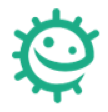 Procédure : Relie l’intitulé avec la définition correcteA consommer jusqu’au 
(date limite de consommation DLC) A conserver au réfrigérateur 
après ouvertureA consommer de préférence avant 
(date de durabilité minimale DDM) Une fois que l’aliment est ouvert (bouteille ouverte, emballage ouvert/enlevé) il faut conserver l’aliment au réfrigérateur 
L’aliment peut être consommé après cette date, mais il ne sera pas nécessairement aussi bon qu’avant 
L’aliment peut être consommé jusqu’à cette date, mais ne doit pas être consommé au-delàProcédure : Relie les aliments avec le type de date de conservation qui convientDDM (date de durabilité minimale)DLC (date limite de consommation)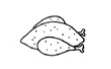 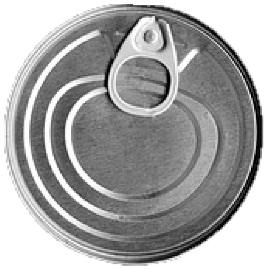 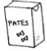 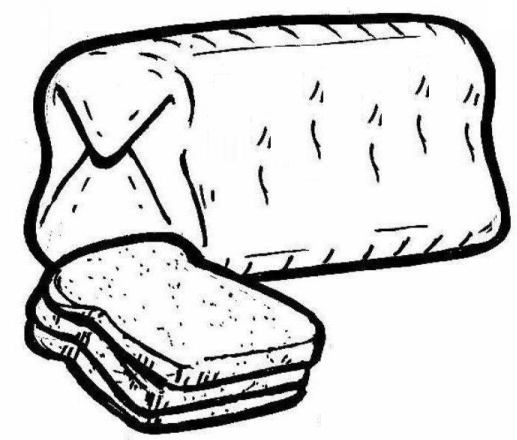 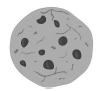 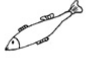 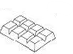 